問　診　票　　　　　令和　　　年　　 月　 　日●女性の方　現在妊娠中または可能性はありますか？　はい・いいえ　　　　　　現在授乳中ですか？　　　　　　　　　　はい・いいえ●どうしましたか？　★詳しく記入して下さい　　㊨　　  ㊧  ㊧　　　㊨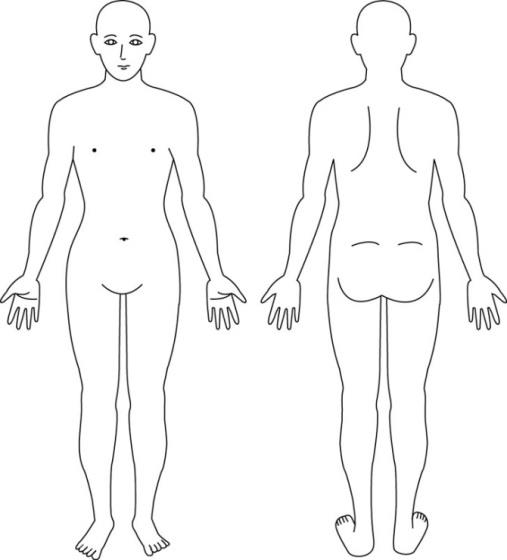 　・いつ･･･　・どこで･･･　・どこが･･･	　・どうしましたか･･･・今の痛みの程度（縦線を引いて下さい）　0　　　　　　　　　　　　　　　　　　 10(痛みなし)　　　　　　　　　　　　　　　(最も強い痛み)　　 　前　　　　　　後・ペースメーカーの使用はありますか？　はい・いいえ・現在治療している病気はありますか？　はい・いいえ　★はい→高血圧・糖尿病・喘息・心臓病・その他　　　 　　                         その他 手術歴など　　　　　　　　　　　　　　　　　　　　　　　　　　　　　　　　　・今飲んでいるお薬はありますか？ はい・いいえ　・お薬手帳　あり・なし　〈お薬手帳またはお薬をお持ちの方は  診察室にて先生  にお出し下さい〉　・お薬アレルギーはありますか？　　はい・いいえ　・食物アレルギーはありますか？　　はい・いいえ　●身長（　 　　　cm）　体重（　 　　　kg）住　所〒　　　　　　　　〒　　　　　　　　電　話自宅　　 　（　　　　）携帯　　　 （　 　　  ）フリガナ男・女●下記いずれかに必ずチェックして下さい□健康保険　　□労災（ 仕事中・通勤中 ）　　　　　　　職業　　　　　　　　　　　□自賠責(交通事故等)　　□自費●下記いずれかに必ずチェックして下さい□健康保険　　□労災（ 仕事中・通勤中 ）　　　　　　　職業　　　　　　　　　　　□自賠責(交通事故等)　　□自費氏　名男・女●下記いずれかに必ずチェックして下さい□健康保険　　□労災（ 仕事中・通勤中 ）　　　　　　　職業　　　　　　　　　　　□自賠責(交通事故等)　　□自費●下記いずれかに必ずチェックして下さい□健康保険　　□労災（ 仕事中・通勤中 ）　　　　　　　職業　　　　　　　　　　　□自賠責(交通事故等)　　□自費生年月日明・大・昭・平・令　　　 年　　　月　　　日明・大・昭・平・令　　　 年　　　月　　　日●下記いずれかに必ずチェックして下さい□健康保険　　□労災（ 仕事中・通勤中 ）　　　　　　　職業　　　　　　　　　　　□自賠責(交通事故等)　　□自費●下記いずれかに必ずチェックして下さい□健康保険　　□労災（ 仕事中・通勤中 ）　　　　　　　職業　　　　　　　　　　　□自賠責(交通事故等)　　□自費※当クリニックを何で知りましたか？　紹介・ホームページ・看板・知人・その他（　　　　　　　 　　　）※当クリニックを何で知りましたか？　紹介・ホームページ・看板・知人・その他（　　　　　　　 　　　）※当クリニックを何で知りましたか？　紹介・ホームページ・看板・知人・その他（　　　　　　　 　　　）※当クリニックを何で知りましたか？　紹介・ホームページ・看板・知人・その他（　　　　　　　 　　　）※当クリニックを何で知りましたか？　紹介・ホームページ・看板・知人・その他（　　　　　　　 　　　）